nr 3/2024 (1034)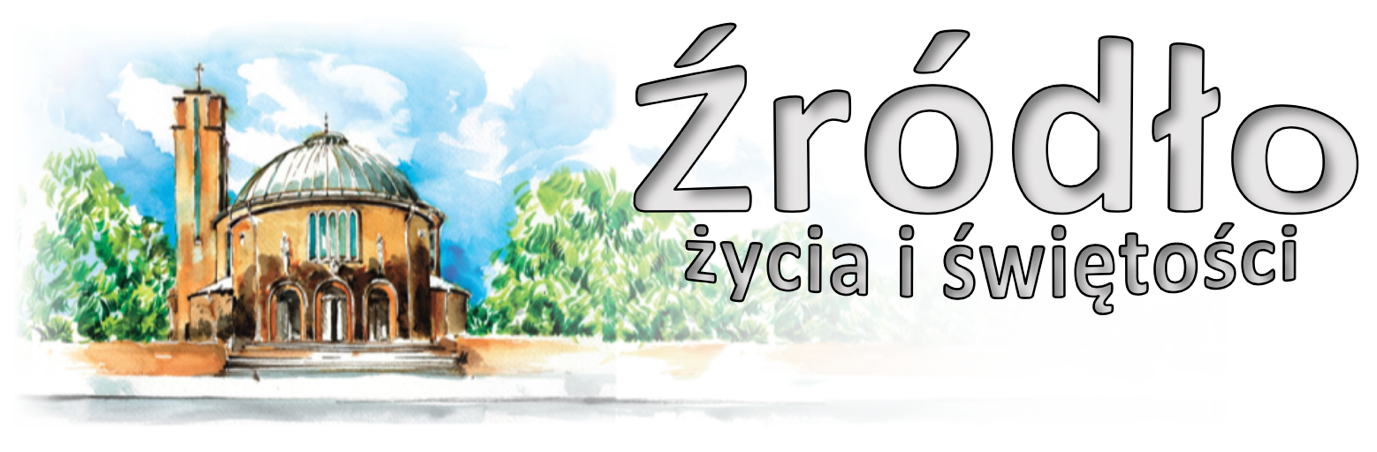 21 stycznia 2024 r.gazetka rzymskokatolickiej parafii pw. Najświętszego Serca Pana Jezusa w Raciborzu3 Niedziela ZwykłaEwangelia według św. Marka (Mk 1,14-20)„Gdy Jan został uwięziony, przyszedł Jezus do Galilei i głosił Ewangelię Bożą. Mówił: Czas się wypełnił i bliskie jest królestwo Boże. Nawracajcie się i wierzcie w Ewangelię. Przechodząc obok Jeziora Galilejskiego, ujrzał Szymona i brata Szymonowego, Andrzeja, jak zarzucali sieć w jezioro; byli bowiem rybakami. Jezus rzekł do nich: Pójdźcie za Mną, a sprawię, że się staniecie rybakami ludzi. I natychmiast zostawili sieci i poszli za Nim. Idąc nieco dalej, ujrzał Jakuba, syna Zebedeusza, i brata jego, Jana, którzy też byli w łodzi i naprawiali sieci. Zaraz ich powołał, a oni zostawili ojca swego, Zebedeusza, razem z najemnikami w łodzi i poszli za Nim.”I rzekł do nich Jezus: Pójdźcie za Mną, a uczynię was rybakami ludzi”. Szczęśliwa zmiana sposobu łowienia: łowi ich Jezus, aby oni łowili innych rybaków. Oni najpierw stali się rybakami, aby zostać złowionymi przez Chrystusa, a następnie oni sami mieli łowić innych. „I rzekł Jezus: Pójdźcie za Mną, a uczynię was rybakami ludzi. I natychmiast pozostawili sieci i poszli za Nim”. Natychmiast, prawdziwa bowiem wiara nie zna wahania: natychmiast słucha, natychmiast wierzy, natychmiast podąża, natychmiast staje się rybakiem. „I natychmiast porzucili sieci”. Ja sądzę, że w sieciach pozostawili światowe błędy. „I poszli za Nim”. Nie mogli bowiem, idąc za Jezusem, mieć sieci. „Idąc nieco dalej ujrzał Jakuba, syna Zebedeusza, i Jana, brata jego; oni także byli w łodzi i naprawiali sieci”. Mówiąc, „naprawiali”, pokazuje, że były one rozerwane. Zarzucali sieci w morze, ale że były one rozerwane, nie mogli złowić ryb. Naprawiali sieci na morzu, siedzieli na morzu, to jest w łodzi, siedzieli z ojcem swym Zebedeuszem i naprawiali sieci Prawa. To wszystko powiedzieliśmy według sensu duchowego. Oni w łodzi naprawiali sieci. Naprawiali sieci w łodzi i tych, którzy w łodzi się znajdowali. Byli w łodzi, nie na brzegu, nie na ziemi stałej i dlatego byli wstrząsani falami. „I zaraz zawołał ich, a oni pozostawili w łodzi ojca swego Zebedeusza razem z najemnikami i poszli za Nim”. Powie ktoś: wiara jest zbyt lekkomyślna. Bo jakie znaki ujrzeli, jakiż majestat, że powołani poszli natychmiast? Zaiste to świadczy, że i w oczach Jezusa i na obliczu [Jego] było coś takiego, co tchnęło boskością, co z łatwością zwracało uwagę tych, którzy patrzyli. Gdyby tak nie było, nie poszliby za Jezusem, gdy On powiedział: „Pójdźcie za Mną”. Gdyby bowiem poszli za Nim bez przyczyny, byłaby to lekkomyślność, a nie wiara. Bo zaiste, jeśliby mnie, tu siedzącemu, powiedział ktoś: „Pójdź za mną” i poszedłbym, to czy byłaby to wiara? Dlaczego to mówię? Bo już sama mowa Pańska miała moc tak wielką, że wszystko, cokolwiek mówił, urzeczywistniało się. Jeśli bowiem „On powiedział, a stało się, On nakazywał i zostało stworzone” (Ps 148,5), to z pewnością dlatego właśnie poszli za Nim, że On sam zawołał. […] Powiedzieliśmy tajemniczo o apostołach, którzy naprawiali sieci Prawa. Były one rozerwane i nie można było nimi chwytać ryb: były już przeżarte solą morza i nie mogłyby już być naprawione, gdyby nie przyszła krew Jezusa i ich nie odnowiła.św. Hieronim (zm. w 419 r.)Ogłoszenia z życia naszej parafiiPoniedziałek – 22 stycznia 2024 							Mk 3,22-30	  630	1.	Za †† Genowefę, Wandę, Józefa oraz za †† z rodzin Zapart, Pałka, Urban, Stryjewski i dusze w czyśćcu			2.	Do Bożej Opatrzności w intencji Anny z okazji urodzin z podziękowaniem za otrzymane łaski, z prośbą o zdrowie, błogosławieństwo Boże i opiekę MBNP dla solenizantki i jej rodziny	  900			Do Miłosierdzia Bożego za †† dwie siostry, brata Franciszka, rodziców i dziadków	1800			Za † Stefana Procek w 1. rocznicę śmierci i †† z rodzin Procek i KalusWtorek – 23 stycznia 2024 								Mk 3,31-35	  630	1.	Za † Janinę Jałtuszewską (od sąsiadki Marii)			2.	Za † Mirosława Lachowicza w 1. rocznicę śmierci	  800			W języku niemieckim: 	1800			Do Bożej Opatrzności w intencji Krystyny i Lesława w 50. rocznicę ślubu z podziękowaniem za otrzymane łaski, z prośbą o Boże błogosławieństwo i zdrowie dla jubilatów i całej ich rodzinyŚroda – 24 stycznia 2024 – św. Franciszka Salezego, prezbitera 			Mk 4,1-20	  630	1.	Za † Janinę Jałtuszewską (od sąsiadów z ulicy Katowickiej 25)			2.	Za † mamę Elżbietę w 7. rocznicę śmierci	  900			Za † Adama Kowalczyka w 5. rocznicę śmierci	1800			Dziękczynna w intencji Alicji Rudakiewicz z okazji 80. rocznicy urodzin o łaskę zdrowia i Boże błogosławieństwoCzwartek – 25 stycznia 2024 – Nawrócenie św. Pawła Apostoła 			Mk 16,15-18	  630	1.	Do Miłosierdzia Bożego za † Emilię Pawłowską (od Rycerstwa Niepokalanej i Róż Różańcowych)			2.	Za † Stefanię Golubską-Dziewanowską (od rodziny Osików z Jaworza)	1630			Kolędowanie dla dzieci	1730			Modlitwa o pokój	1800	1.	Do Miłosierdzia Bożego za †† dziadków Helenę i Wilhelma Ciupek, Martę i Henryka Cygan, Irenę i Karola Plinta, Hildegardę i Edmunda Gans i dusze w czyśćcu			2.	Za † Zdzisława Michalskiego w 30. dzień, jego †† rodziców i teściów Annę i Stanisława Michalskich oraz Irenę i Kazimierza TeresiakówPiątek – 26 stycznia 2024 – św. biskupów Tymoteusza i Tytusa 			Łk 10,1-9	  630	1.	Do Miłosierdzia Bożego o wyzwolenie dla dusz z czyśćca i o łaskę nawrócenia dla grzeszników			2.	Do Miłosierdzia Bożego za † Alicję Malcharek z Düsseldorfu	  900			Za †† babcię Juliannę Błaszczyk, córkę Marię, jej syna i męża, córkę Elżbietę i męża, syna Waltera, żonę Elżbietę i wszystkich †† z rodziny Błaszczyk	1500			Koronka do Bożego Miłosierdzia	1800			Do Bożego Miłosierdzia za † męża i ojca Kazimierza w 12. rocznicę śmierci, †† rodziców z obu stron, rodzeństwo, †† z rodziny i dusze w czyśćcu	1900			Msza Święta MłodzieżowaSobota – 27 stycznia 2024 								Mk 4,35-41	  630	1.	Za † męża i ojca Kazimierza Złoczowskiego i †† dziadków z obu stron	1500	2.	Z podziękowaniem za otrzymane łaski w intencji Sybilli z okazji 50. rocznicy urodzin o Boże błogosławieństwo i zdrowie w rodzinie	1730			Nieszpory Maryjne	1800	1.	Do Bożej Opatrzności w intencji Ingi w 80. rocznicę urodzin z podziękowaniem za otrzymane łaski, z prośbą o Boże błogosławieństwo i zdrowie dla całej rodziny			2.	Do Bożej Opatrzności z okazji 84. rocznicy urodzin Bronisławy z podziękowaniem Bogu za otrzymane łaski i zdrowie, z prośbą o Bożą opiekę na dalsze lata życia4 Niedziela Zwykła – 28 stycznia 2024 							Mk 1,21-28	  700			Do Bożej Opatrzności w intencji Ewy z okazji 70. rocznicy urodzin z podziękowaniem za otrzymane łaski, z prośbą o Boże błogosławieństwo i zdrowie dla całej rodziny	  830			Godzinki o Niepokalanym Poczęciu NMP	  900			Do Bożej Opatrzności przez wstawiennictwo MBNP w intencji Mariusza z okazji kolejnych urodzin w podziękowaniu za otrzymane łaski, z prośbą o dalsze Boże błogosławieństwo i zdrowie, a także potrzebne łaski w dalszym życiu						Katecheza o Kościele: Ewangelizacja – Formacja - Diakonia	1030			W intencji rocznych dzieci: Karolina Wiktoria Konsek, Bartłomiej Wojtyla						W kaplicy pod kościołem dla dzieci Dziękczynna w intencji Tereski Kiderys z okazji 10. rocznicy urodzin o Boże błogosławieństwo i zdrowie	1200			W intencji rodzin, które przyjęły odwiedziny kolędowe	1500			W kościele św. Paschalisa nawiedzenie stajenki z możliwością zyskania odpustu zupełnego i Wspólne Kolędowanie	1700			Różaniec	1800			Za † męża, ojca i dziadka Gintra Marcola w 1. rocznicę śmierci	1900			Wieczór Filmowy – The Chosen „Widziałem cię”W tym tygodniu modlimy się: o jedność w chrześcijańskich rodzinachDzisiaj, z inicjatywy Ojca Świętego, obchodzimy Niedzielę Słowa Bożego. Niech to będzie dla nas zachętą do lektury Pisma Świętego. Dzisiaj także po Mszy o 900 katecheza w tym temacie. Wcześniejsze katechezy są dostępne na stronie internetowej. W tym kontekście zachęcamy jeszcze do nabycia „Ewangelii na każdy dzień”.Dzisiaj modlimy się w intencji wszystkich Babć i Dziadków i życzymy im wiele sił i Bożego błogosławieństwa.Również dzisiaj w kościele św. Paschalisa o 1500 Kolędowanie dla dzieci. Nasze parafialne pielgrzymowanie z nawiedzeniem stajenki i okazją do zyskania odpustu oraz wspólne kolędowanie w przyszłą niedzielę również o 1500.Zapraszamy dzisiaj na godz. 1700 na modlitwę Różańcową za młode pokolenie oraz na godz. 1730 na nieszpory niedzielne.W poniedziałek o 1930 próba scholi.We wtorek o 1700 próba chóru. Nie będzie jednak spotkania Klubu Seniora.We wtorek w klasztorze Annuntiata o 1800 Msza Święta za wstawiennictwem św. Charbela oraz spotkanie formacyjne „Rodziny św. Charbela”.Spotkanie Ruchu Rodzin Nazaretańskich w środę po wieczornej Mszy Świętej.Kolędowanie dla dzieci przy naszym żłóbku w czwartek o 1630. Dzieci mogą przynieść własne instrumenty.Również w czwartek o 1730 Modlitwa o pokój.W piątek o 1500 Koronka do Bożego Miłosierdzia.Młodzież zapraszamy na Mszę Świętą w piątek o godz. 1900. W sobotę rozpoczynamy kolejny cykl przygotowań dla dorosłych kandydatów do bierzmowania. Rozpoczęcie o 1900 w domu katechetycznym. W przeszłą niedzielę w kaplicy pod kościołem o godz. 1900 Wieczór Filmowy. Wyświetlimy film pod tytułem „Widziałem cię” z serialu The Chosen.W przyszłą niedzielę o godz. 1030 Msza Święta w intencji rocznych dzieci.Kolekta dzisiejsza i z przyszłej niedzieli na bieżące potrzeby parafii.Za wszystkie ofiary, kwiaty i prace przy kościele składamy serdeczne „Bóg zapłać”. W minionym tygodniu odeszli do Pana:Otylia Replińska, lat 66, zam. na ul. Bosackiej, poprzednio na Katowickiej (24 I 2024 o 12.oo)Wiesława Tomasik, lat 65, zam. na ul. Dworskiej (pogrzeb w pon. 22 I 2024 o 10.oo)Maria Zięba, lat 73, zam. na ul. Słowackiego (pogrzeb odbył się w Nowej Wsi Głubczyckiej)Andrzej Przewoźnik, lat 72, zam. na ul. Chełmońskiego Zofia Panek, lat 76, zam. na ul. SłowackiegoPrzez chrzest wchodzę do Kościoła – Moje przywileje wynikające z chrztu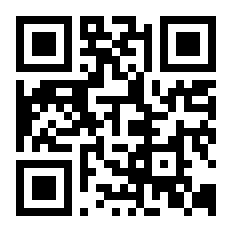 „Radujmy się i składajmy dzięki: staliśmy się nie tylko chrześcijanami, ale Chrystusem. Zdumiewajcie się i cieszcie: staliśmy się Chrystusem!”. Jan Paweł II, Christifideles laici, 17. Do refleksji     Czy korzystamy w pełni z darów udzielonych w sakramencie chrztu? Przez chrzest Bóg stał się naszym Ojcem, Chrystus – Bratem, a Duch Święty mieszka w nas jak w świątyni.      Przez chrzest zostaliśmy wprowadzeni do Kościoła, staliśmy się uczestnikami wspólnoty, stale rodzącej się i zwiastującej Królestwo Boże. Przez chrzest staliśmy się nowym stworzeniem w Chrystusie i otrzymujemy łaskę zbawienia. Chrzest otworzył nam drogę do wiecznego życia w zjednoczeniu z Bogiem.      Przez chrzest uzyskaliśmy możliwość uczestnictwa w innych sakramentach Kościoła, otrzymując dary Ducha Świętego, który umacnia nas w wierze i pomaga nam rozwijać się według Bożego zamysłu. 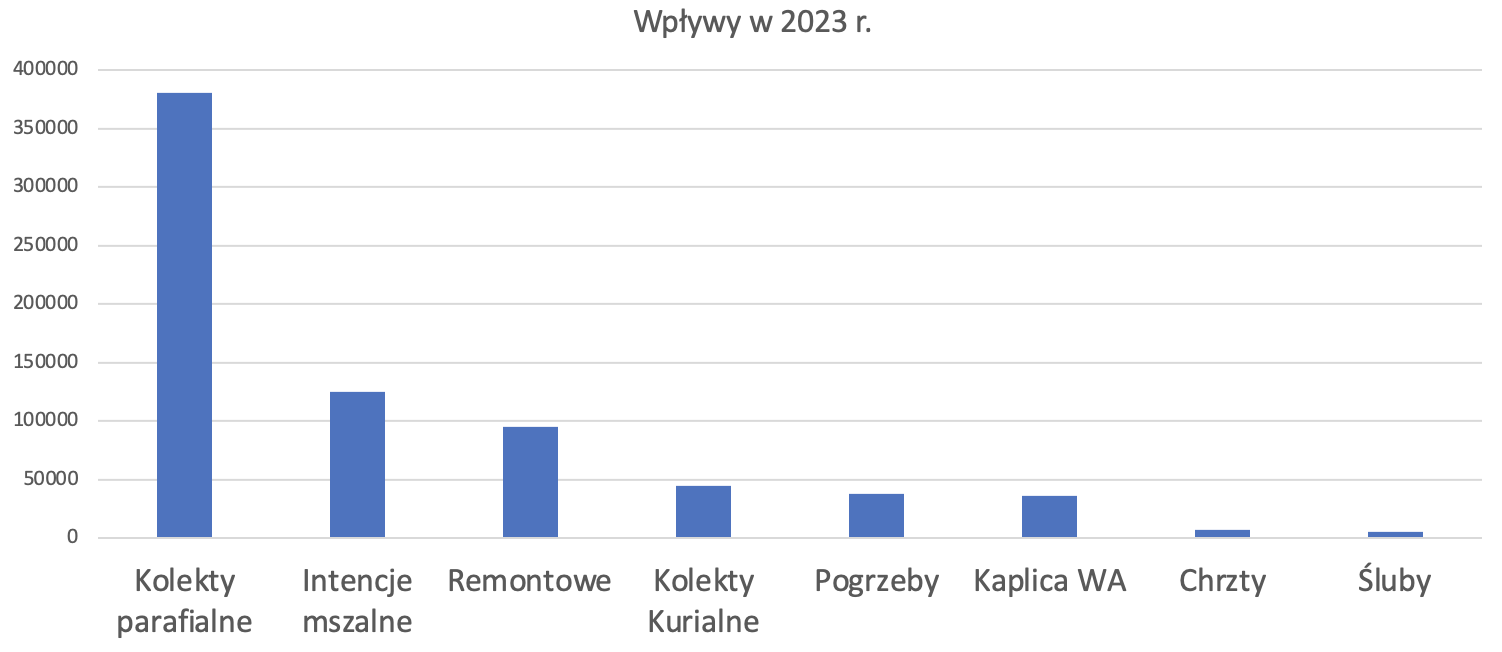      Przez chrzest staliśmy się świadkami Zmartwychwstałego w świecie. Jesteśmy wezwani do głoszenia Ewangelii, szerzenia miłości Chrystusa oraz budowania Królestwa Bożego na ziemi. Chrzest daje nam moc do pełnienia misji, jaką Chrystus powierzył swoim uczniom.      Przez chrzest złączyliśmy się z innymi chrześcijanami, tworząc silną wspólnotę wiary. Możemy modlić się, przyjmować sakramenty, dzielić się duchowymi doświadczeniami i wzajemnie wspierać. Kościół staje się dla nas miejscem wzrostu duchowego i wsparcia w naszej drodze wiary.      Przez chrzest dołączyliśmy do rodziny Bożej, a Bóg jest tym, do którego możemy zwracać się z wielką ufnością i oddaniem. Zadanie     Pomyśl przed snem o własnych zaniedbaniach w korzystaniu z darów chrzcielnych w ostatnim czasie.Przed tygodniem analizowaliśmy wydatki parafialne. Dziś wykres ilustrujący wpływy. Największe znaczenie mają kolekty parafialne, stypendia mszalne i zbiórki remontowe. Kolekty kurialne na utrzymanie seminarium i kurii są odprowadzane i obliczane od ilości osób obecnych na niedzielnej Mszy (tzw. dominicantes). W naszym przypadku jest to 17 kolekt po ok. 3000 zł. Ofiary z Kaplicy Wieczystej Adoracji są przeznaczane na utrzymanie (ogrzewanie), kwiaty, ale także każdego tygodnia są odprawiane Msze w intencji uczestników Adoracji. Kilkakrotnie wspomogliśmy także Siostry nadal goszczące obywateli z Ukrainy. Dziękujemy za wszystkie ofiary i troskę o potrzeby Kościoła.